								Wrocław, 6 maja 2022r.	W imieniu Zarządu Oddziału Polskiego Towarzystwa Psychologicznego we Wrocławiu serdecznie zapraszamy na XV. Seminarium Neuropsychologiczne, które w tym roku odbędzie się 28 maja 2022r. w formule online pt.: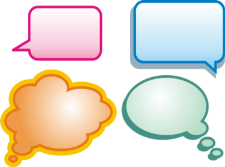 	„Opowieści, historie, narracje” Plan wykładów:9.00 – 9.15 rozpoczęcie seminarium 9.15 – 10.15 „Ulotne związki pamięci autobiograficznej i zbiorowej
 z mózgiem” - Tomasz Maruszewski (psycholog, wykładowca uniwersytecki) 10.30  – 11.30 „Konstruowanie własnej tożsamości poprzez opowieści lokalne” - Joanna Mikulska (kulturoznawczyni, animatorka kultury, autorka reportaży, Warszawa) 11.45 – 12.45 „Zawsze jest ciąg dalszy czyli o budowaniu narracji
 w rozmowie” - Justyna Dąbrowska (psycholog, psychoterapeutka, redaktorka, wywiadowczyni, Warszawa) 13.00 – 14.00 „O książkach, które rozwijają się w głowach odbiorców” - Iwona Chmielewska (pisarka, autorka picture booków, ilustratorka) 14.15 – 15.15 „Zaburzenia mowy w chorobach pozapiramidowych” - Krzysztof Słotwiński (neuropsycholog, Wrocław) 15.30 – 17.00 “Las historias en escena. Una manera distinta de mirar-nos” (“Historie na scenie. Odmienna forma patrzenia na siebie samych”) - Fabiola Silva (psycholożka, psychoterapeutka, aktorka, dramaterapeutka, Universidad de Chile )17.15 zakończenie seminariumOrganizatorzy:Oddział Terenowy Polskiego Towarzystwa Psychologicznego we WrocławiuFundacja Sztukowanie PamięciOśrodek Alzheimerowski w ŚcinawieKontakt: Agnieszka Żelwetro (mail: azelwetro@gmail.com, tel. 606 44 70 69)